2022 год объявлен в Общероссийском Профсоюзе образования Годом корпоративной культуры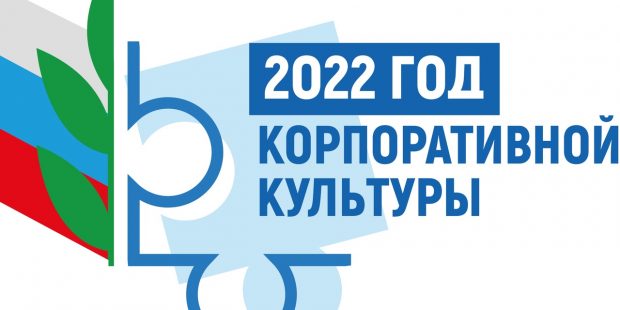 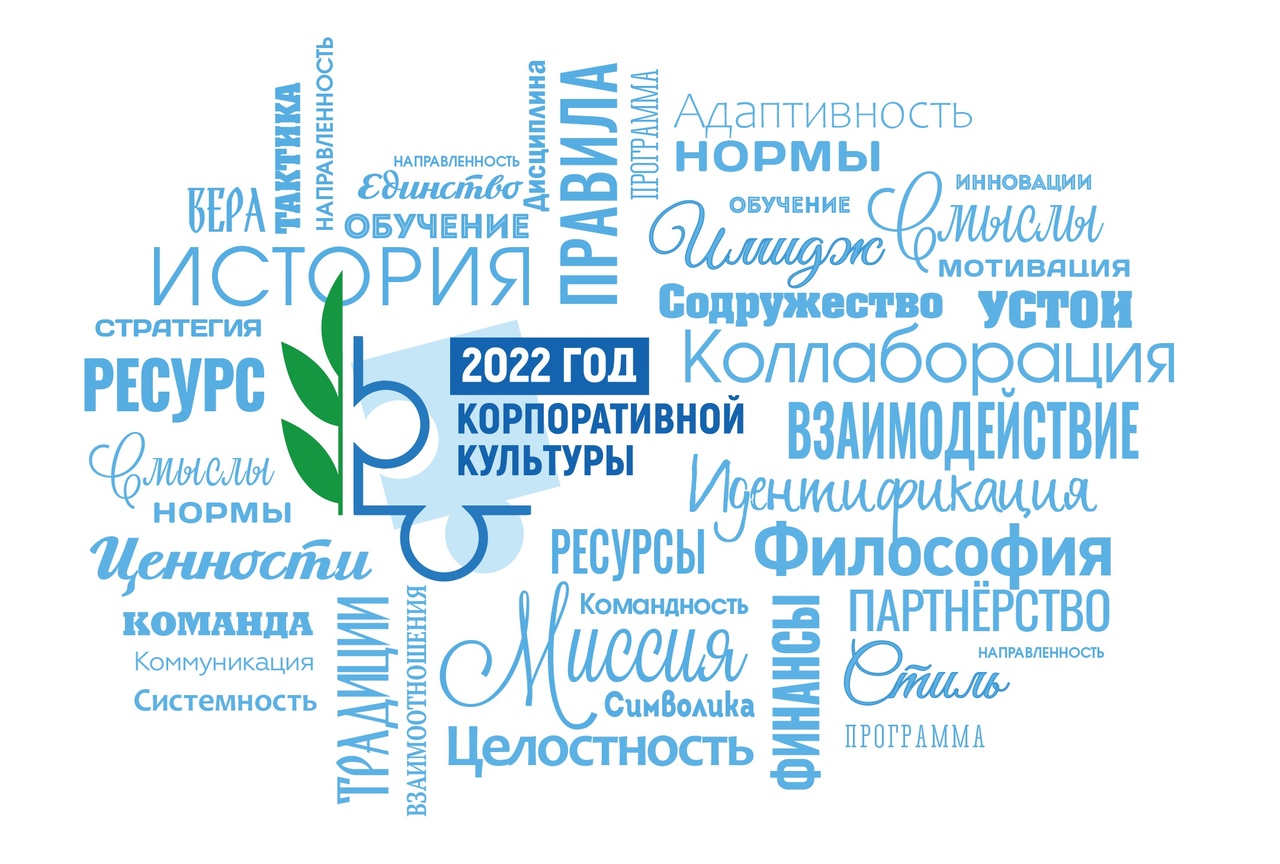 